Geneva Community Unit School District 304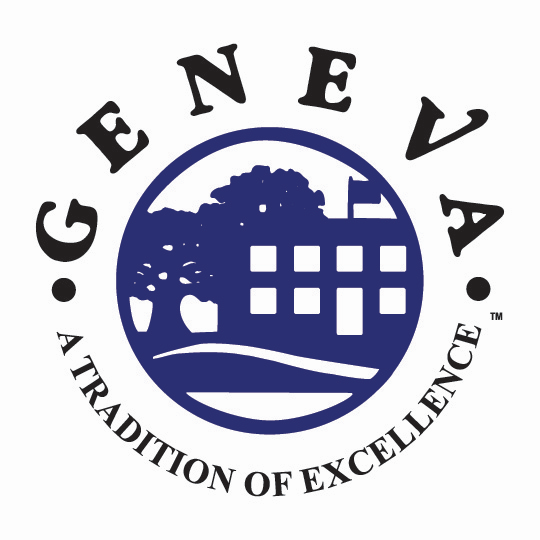 2022-2023Return-To-Learn Plan(ESSR III Requirement)Last Updated 10/18/2023IntroductionGuiding Principles & Alignment to PrioritiesCONTINUED FULL IN-PERSON LEARNING: We believe that in-person learning is the best way to provide quality education and support the social and emotional development of our students.  We will follow the Operational Guidance for K-12 Schools and Early Care and Education Programs to Support In-Person Learning (linked below) which provide guidance on how to safely and effectively implement in-person learning in various scenarios.EMPLOYEE AND STUDENT SAFETY MEASURES: We prioritize the health and safety of our employees and students by ensuring a safe working and learning environment and will follow measures outlined by the Illinois Department of Public Health (IDPH) to ensure safe spaces for students and staff.HEALTH GUIDELINES: We will follow the health guidelines from the CDC, the ISBE, and the IDPH regarding COVID-19 symptoms, exposure, diagnosis, and treatment. Plan ReviewThis plan will be reviewed every six months and revised as necessary to address the needs that arise.The Centers for Disease Control and Prevention (CDC) has updated its Operational Guidance for K-12 Schools and Early Care and Education Programs to Support Safe In-Person Learning which the Illinois State Board of Education (ISBE) and the Illinois Department of Public Health (IDPH) have fully adopted and applied to public and nonpublic schools that serve students in pre-kindergarten through grade 12 in Illinois.  The Operational Guidance for K-12 Schools and Early Care and Education Programs to Support Safe In-Person Learning.Summary of Key Revisions Include:Removes the recommendation to quarantine for close contacts.No longer recommends routine screening testing in K-12 schools Removes the recommendation for separating students into cohorts.Eliminates the recommendation to Test to Stay after potential exposure.The district has updated the parent handbook to reflect the following changes under Communicable Diseases/Symptoms of Illness and Infectious Disease Reporting:The District utilizes the IDPH/ KCHD communicable disease charts regarding exclusion for diagnosed illnesses.  https://dph.illinois.gov/content/dam/soi/en/web/idph/publications/idph/topics-and-services/diseases-and-conditions/infectious-diseases/Comm-Chart-school_05.03.2023.pdf   Additionally, the Kane County Health Department may specify symptoms which need to be reported to the school for disease surveillance at times of high disease prevalence.Mandated reporters such as health care providers, hospitals, schools and laboratories, must report suspected or confirmed cases of certain infectious diseases to the local health department as directed by the Illinois Department of Public Health. All reports are confidential and include the following:  disease, patient demographic information, physician name and method of diagnosis if available. Please refer to the Illinois Department of Public Health for a list of Illinois Reportable Diseases.